«ЗАТВЕРДЖЕНО»Наказом Т.в.о. директора Товариства з обмеженою відповідальністю«УТЕСИСТЕМ+»№ 01/11/20  від 13 листопада 2020 р.Регламентроботи електронної програми аукціонів з продажу необробленої деревини – програмного комплексу електронних торгів (ПКЕТ)1. Основні поняттяаукціон в електронній формі – спосіб продажу необробленої деревини, згідно з яким покупцем визнається учасник аукціону, який запропонував найвищу ціну за необроблену деревину у ході продажу (в рамках відведеної аукціонної сесії) в режимі реального часу у мережі Інтернет;аукціонна сесія – визначений Організатором проміжок часу, протягом якого проводиться аукціон;веб-сайт – сторінка в мережі Інтернет, на якій Організатор за допомогою електронної торгової системи проводить аукціони в електронній формі з продажу необробленої деревини;відкрита частина ПКЕТ – загальнодоступна частина сайту в мережі Інтернет, що не вимагає реєстрації для отримання доступу до публічної інформації, яка стосується підготовки та проведення аукціонів з продажу необробленої деревини;гарантійний внесок - спосіб забезпечення виконання зобов’язання Покупця в розумінні ч. 2 ст. 546 Цивільного кодексу України. Розмір гарантійного внеску по умовчанню встановлюється на рівні 5% від стартової ціни лотів, на які заявляється Покупець. Рішення про застосування гарантійних внесків приймає Організатор. електронний цифровий підпис (кваліфікований електронний підпис) (ЕЦП, КЕП) – електронний підпис, отриманий від організації, яка пройшла акредитацію в Центральному посвідчуючому органі та має свідоцтво, що дозволяє надавати послуги ЕЦП підприємствам всіх форм власності;заявка (пропозиція) – перелік лотів, їх якісні характеристики та початкова ціна, представлений заявником за допомогою сервісу ПКЕТ з метою участі в аукціонах відповідно до Регламенту;заявник – користувач системи, який виконав всі умови реєстрації в ПКЕТ, подав заявку за допомогою сервісу ПКЕТ та всі необхідні документи відповідно до Регламенту на купівлю або продаж необробленої деревини і отримав допуск на участь в аукціоні шляхом верифікації Договору приєднання або Ліцензійного договору;індивідуальний номер учасника – набір цифр, що автоматично присвоюється системою учаснику до початку аукціонної сесії та відображається в ході проведення аукціону;користувач – будь-яка фізична чи юридична особа, яка  зареєстрована в ПКЕТ згідно цього Регламенту;крок аукціону (торгу) – величина, на яку змінюється вартість лоту або одиниці продукції, відповідно до Регламенту, під час проведення аукціону, виражена в гривнях (грн.) або у відсотках (%);лот – партія необробленої деревини в розрізі сортиментів згідно з чинними державними стандартами, що пропонується для продажу на аукціоні в електронній формі;необроблена деревина – дерев’яні матеріали, які здобувають шляхом розподілу на частини звалених дерев та деревних колод для подальшого використання та переробки;оператор – суб’єкт господарювання, що має право забезпечувати експлуатацію ПКЕТ;організатор – суб’єкт господарювання, що у відповідності із законодавством створює умови для проведення електронного аукціону з продажу необробленої деревини;особистий кабінет клієнта – складова частина ПКЕТ, яка дозволяє учасникам аукціонів здійснювати передбачену Регламентом діяльність в ПКЕТ;переможець аукціону – учасник аукціону, який надав під час аукціонної сесії найбільшу цінову пропозицію;повідомлення – офіційна інформація, що надсилається учасникам аукціонних торгів про будь-які процеси, що проходять за їх участі в ПКЕТ;покупець – суб’єкт господарської діяльності незалежно від форми власності, резидент України, який бажає придбати необроблену деревину відповідно до умов Регламенту від свого імені та за власний рахунок і не перебуває у стані ліквідації або проти якого не порушено справу про банкрутство;початкова ціна продажу – ціна лоту, визначена продавцем, з якої починається процедура аукціонного торгу;електронна торгова система (ЕТС) – сукупність спеціалізованого програмного забезпечення, торгових систем, баз даних, технічних, програмно-апаратних комплексів, телекомунікаційних та інших засобів, систем електронного документообігу, що забезпечують можливість введення, зберігання та обробки інформації, необхідної для проведення аукціонів в електронній формі та встановлення їх результатів;продавець – постійний лісокористувач або суб’єкт господарської діяльності, який здійснює реалізацію деревини в порядку, встановленому законодавством;учасник аукціону – продавець чи покупець в особі представника, уповноваженого виступати від його імені, який є зареєстрованим користувачем ПКЕТ, виявив намір прийняти участь в аукціоні в електронній формі, відповідає вимогам законодавства і регламенту, пройшов процедуру реєстрації відповідно до регламенту, отримав відповідне підтвердження про реєстрацію як учасник аукціонів. Покупець отримує  індивідуальний номер; цінова пропозиція – пропозиція учасника аукціону щодо зміни ціни лоту відповідно до кроку аукціону.Терміни, що не визначені у чинному регламенті, трактуються згідно діючого законодавства України.2. Загальні положення2.1. Цей регламент прийнятий  у відповідності до п.1 розділу 4 Постанови Кабінету міністрів України 1178 від 04 грудня 2019 року та встановлює правила відношень учасників проведення конкурентних торгових процедур в електронній формі на закупівлю сировини в електронному аукціоні деревини, розміщеному в мережі Інтернет за адресою https://utes.net.ua/ і регулює відносини, що виникають при проведенні торговельних процедур.2.2. Основним завданням є:– забезпечення прозорості процедури ціноутворення на аукціонах з продажу необробленої деревини;– максимальна доступність для всіх користувачів;– оперативність обробки інформації;– формування звітів;– підготовка аукціонних свідоцтв, договорів, специфікацій;– можливість використання ЕЦП та КЕП.2.3. Доступ до ПКЕТ здійснюється через офіційний сайт Оператора в мережі «Інтернет».2.4. Доступ до інформації, що розміщується в ПКЕТ, може бути здійснений за допомогою використання поширених веб-браузерів – Google Chrome, Internet Explorer, Mozilla Firefox, Safari.2.5. Вся інформація розміщується в ПКЕТ українською мовою, крім тих випадків, коли використання букв і символів кирилиці призводить до спотворення інформації (адреси мережі «Інтернет», адреси електронної пошти, іноземні торговельні марки і загальноприйняті міжнародні терміни).2.6. ПКЕТ працює за Київським часом у міжнародному часовому поясі UTC+2 з урахуванням можливих розбіжностей часу серверу ПКЕТ. ПКЕТ працює в безперервному режимі (цілодобово, протягом семи днів на тиждень) за винятком часу проведення планових профілактичних робіт та позапланових технічних перерв.3. Приєднання до регламенту3.1. Користувачі системи приєднуються до цього регламенту шляхом реєстрації в системі відповідно до вимог цього регламенту.3.2. Приєднуючись до цього регламенту, Користувач системи повністю і беззастережно приймає умови, вимоги та порядок слідування процедурам, які визначаються цим регламентом (згідно редакції, що є чинною на момент реєстрації в Системі). Також Користувач Системи приймає зміни та доповнення, що вносяться до регламенту, і зобов’язується самостійно знайомитися зі змінами (доповненнями) регламенту. Всі зміни, які вносяться до регламенту, оприлюднюються в на Інтернет-сторінці  Оператора за веб-адресою https://utes.net.ua/.3.3. Оператор розміщує у Відкритій частини Системи інструкції по роботі з Системою. Зазначені інструкції не суперечать Регламенту. У разі виникнення суперечності між положеннями регламенту та положеннями інших документів та інструкцій, підлягають застосуванню положення цього регламенту.4. Зміна (доповнення) регламенту4.1. Внесення змін (доповнень) до регламенту, включаючи додатки до нього, проводиться Оператором в односторонньому порядку.4.2. Діючий регламент завжди знаходиться у вільному доступі на сайті Системи. Будь-хто може ознайомитися із його положеннями у будь-який час та звернутися за роз’ясненнями до оператора Системи. Повідомлення про внесення змін (доповнень) до Регламенту здійснюється Оператором шляхом обов’язкової публікації змін (доповнень) у Відкритій частини Системи і створення відповідного повідомлення у розділі «Новини» Відкритої частини Системи.4.3. Всі зміни (доповнення), що вносяться Оператором до регламенту, набувають чинності і стають обов’язковими для всіх Учасників, що приєдналися до регламенту, з дати розміщення Оператором зміни (доповнення) редакції регламенту у Відкритій частини Системи.4.4. Всі додатки, зміни і доповнення до цього регламенту є його невід’ємною частиною.4.5. У разі незгоди зі змінами регламенту Користувач Системи має право вимагати на видалення його даних з ПКЕТ у зв’язку з припиненням користуванням.5. Права та обов’язки. Відповідальність користувачів Системи5.1. Продавець  сировини має право:5.1.1. Розміщувати в Системі доступну до придбання покупцями сировину та детальний її опис шляхом завантаження відповідної інформації. Після публікації на сайті, інформація  стає доступною всім користувачам Системи.5.1.2. При наявності публічної оферти з боку Оператора, що підтверджується інформацією у відкритій частині ПКЕТ,  отримати винагороду за реалізацію належної йому сировини за допомогою ПКЕТ. Умови та порядок виплат визначаються умовами публічної оферти. 5.2. Покупець сировини має право:5.2.1. Приймати участь у торгових процедурах у Системі, до яких він допускається згідно з регламентом, у порядку, встановленому цим регламентом та документацією про проведення торгових процедур.5.3. Покупець сировини 5.3.2. У разі визнання його переможцем торгів, продовж 3 (трьох) робочих днів з дати оприлюднення інформації про результати торгів, укласти відповідний договір купівлі-продажу деревини із лоту, по якому він був визнаний переможцем, а в разі використання ЕЦП - протягом 24 годин з моменту підпису Продавцем та Оператором. 5.4. Всі користувачі Системи зобов’язані:5.4.1. Дотримуватися норм цього регламенту при виконанні усіх дій в Системі.5.4.2. Своєчасно вносити зміни в інформацію про свою організацію, включаючи інформацію про її реквізити, зміни Статуту, підписантів та процедурою банкрутства.5.4.3. Забезпечувати збереження в таємниці імені користувача і пароля Користувача Системи, наданих йому для роботи в Системі. При виникненні підозр про несанкціоноване використання їх третіми особами негайно повідомляти про це Оператору.5.5. Оператор Системи має право:5.5.1. Перевіряти достовірність інформації, наданої Користувачем Системи.5.5.2. Припиняти доступ Користувача Системи до роботи в  «кабінеті клієнта» в Системі за недотримання положень цього Регламенту або припиняти такий доступ аж до повного позбавлення прав на використання Системи. 5.5.3. Проводити модернізацію Системи та вносити зміни у її функціональність.5.6. Оператор Системи зобов’язаний:5.6.1. Забезпечувати Користувачам Системи технічну можливість та рівний доступ до торгових процедур, в тому числі до інформації про хід торгів.5.6.2. Своєчасно розміщувати інформацію, яка може вплинути на права та обов’язки користувачів Системи в розділі «Новини» Відкритої частини Системи.5.7. Користувач Системи несе відповідальність за невиконання регламенту, що спричинило за собою порушення прав третіх осіб.5.8. Користувач Системи несе відповідальність за достовірність інформації, що розміщується ним у Системі.5.9. Усі дії, вчинені Користувачем Системи від свого імені користувача (логіну) та паролю, автоматично визнаються його діями і асоціюються виключно з ним.5.10. Користувач Системи несе відповідальність за збереження в таємниці свого імені користувача (логіну) і паролю, наданих йому для роботи в Системі, та за збитки, які можуть виникнути через несанкціоноване використання їх третіми особами, а також за всі дії, спричинені третіми особами з використанням імені  та пароля Користувача Системи.5.11. Оператор не несе відповідальність:5.11.1 За будь-який збиток, втрати та інші збитки, які поніс Користувач Системи з причини відсутності у нього відповідного апаратно-технічного комплексу, необхідного для роботи в Системі:– відсутність у Користувача Системи комп’ютерної техніки з необхідним набором програмно-технічних можливостей, що задовольняють вимогам для роботи в Системі;– наявність програмно-технічних обмежень і налаштувань, які містилися у комп’ютерній техніці Користувача Системи, що не дозволило йому повноцінно працювати в Системі;– неможливість роботи Користувача Системи з причини зараження комп’ютерної техніки Користувача Системи шкідливими програмами (вірусами);– недоліки в роботі мережевої інфраструктури Користувача Системи, що призвели до відключень Користувача Системи від мережі Інтернет і не дозволили Користувачеві Системи повноцінно працювати в Системі;– недоліки в роботі мережевих систем та обмеження, введені провайдером (компанією, що надає Користувачеві Системи доступ в мережу Інтернет), чиїми послугами користується Користувач Системи;– збої в роботі апаратно-технічного комплексу у провайдера Користувача Системи, що призвели до нерегламентованих і непередбачуваних відключень Користувача Системи від мережі Інтернет і не дозволили Користувачеві Системи повноцінно працювати в Системі.5.11.2. За будь-який збиток, втрати та інші збитки, які поніс Користувач Системи в разі, якщо вони виникли з причини неналежного використання інформації, що стосується роботи Користувача Системи, і відносин Оператора та Користувача Системи, як то:– незнання співробітниками Користувача Системи цього Регламенту, зневагу і неналежне виконання співробітниками Користувача Системи всіх вимог і процедур, зазначених у цьому Регламенті, що призвели до прийняття Користувачем Системи на себе додаткових, зайвих, підвищених і незапланованих зобов’язань перед іншими користувачами Системи і негативно позначилося на діловій репутації Користувача Системи;– неналежне зберігання логіна і пароля, несанкціонована передача третім особам логіна і пароля для входу і роботи в Системі;– дії, вчинені в Системі від імені Користувача Системи третіми особами, які отримали доступ до Системи з причин, зазначених у цьому пункті, через їхню некомпетентність і незнання ними цього регламенту, які призвели до прийняття Користувачем Системи на себе додаткових, зайвих, підвищених і незапланованих зобов’язань перед іншими користувачами Системи;– дії, вчинені в Системі від імені Користувача Системи третіми особами, які спричинили за собою зміну інформації про самого Користувача, що негативно позначилося на його діловій репутації як користувача Системи.5.11.3. За вміст заявки, що подається Покупцем сировини для участі в закупівельній процедурі.5.11.4. За процедуру укладення чи неукладання договору між Продавцем і Покупцем з причин, на які Оператор не може вплинути і які знаходяться поза межами його компетенції, в тому числі в разі відмови Продавця і Покупця від використання ЕЦП.5.11.5. У разі, якщо інформація, розміщена Користувачем Системи, стане відомою третім особам, які використають її з метою завдати шкоди Користувачеві Системи.5.12. У разі невиконання або неналежного виконання цього регламенту та інших досягнутих угод, Оператор і Користувач Системи несуть відповідальність, передбачену чинним законодавством України.6. Порядок реєстрації в Системі6.1. Для забезпечення доступу до участі в торгових процедурах, що проводяться в Системі, необхідно пройти процедуру обов’язкової реєстрації. Реєстрація здійснюється без стягнення плати.6.2. Для реєстрації в Системі заявник використовує сторінку «Реєстрація» та дотримується покрокової інструкції по заповненню полів. Крім того, потенційний Покупець повинен надати електронні копії таких документів:– Свідоцтво (або виписку) про державну реєстрацію;– Свідоцтво платника податків;– Витяг із Статуту із зазначенням осіб, що мають право підпису. В окремих випадках з метою забезпечення зручності для користувача  Оператор має право перевірити дані, вказані в п.6.2, самостійно.6.3. У строк не більше 3 (трьох) робочих днів з моменту надходження документів та відомостей на реєстрацію Оператор зобов’язаний прийняти рішення про реєстрацію або відмову в реєстрації. Заявнику може бути відмовлено в реєстрації в разі неподання ним документів і відомостей, зазначених у пункті 6.2 цього регламенту, або в разі, якщо подані заявником документи не відповідають встановленим до них вимогам або в них виявлена недостовірна інформація, або подані заявником відомості є недостовірними.6.4. У разі прийняття рішення про реєстрацію на вказану заявником адресу електронної пошти надсилається повідомлення про реєстрацію, що містить ідентифікуючі заявника дані для входу в Систему (логін і пароль). З моменту реєстрації заявника він вважається Користувачем Системи.6.5. У разі прийняття рішення про відмову в реєстрації на вказану заявником адресу електронної пошти надсилається повідомлення про відмову в реєстрації із зазначенням причини відмови та її обґрунтуванням. Після усунення зазначених підстав для відмови в реєстрації заявник має право повторно подати заяву на реєстрацію і представити документи та відомості, передбачені в пункті 6.2 цього регламенту.6.6. Доступ до закритої частини Системи, повного функціоналу і особистого кабінету, мають тільки зареєстровані Користувачі.6.7. На момент подачі заяви на реєстрацію в Системі, заявник вважається ознайомленим із цим регламентом та погоджується дотримуватися норм і правил, прописаних у ньому.6.8. Реєстрація особи може бути припинена або анульована Оператором у разі порушення зазначеною особою вимог цього регламенту або порушення договірних зобов’язань. У такому разі ця особа втрачає статус Користувача Системи.7. Порядок проведення торгів7.1. У Системі передбачені торги, порядок проведення яких встановлюється цим регламентом.Торгові процедури проводяться з метою вибору Покупців для укладення договорів на продаж сировини.7.2. Усі торгові процедури передбачають рівні права на участь усіх зареєстрованих Користувачів Системи, за випадком виключних вимог Продавців до окремих Покупців.7.3. Перед проведенням торгів, Оператор розміщує на сайті у розділі «Новини» інформацію про дату і час початку наступних торгів, а також Організатора Торгів, якщо Організатор та Оператор є різними суб’єктами господарювання. Порядок допуску до торгів Покупця Організатором встановлюється ним окремо поза нормами цього Регламенту.  Інформація буде знаходитися у вільному доступі для всіх відвідувачів сайту.7.4. Правила проведення торгів встановлюються Оператором в документації про проведення торговельної процедури.7.5. Оператор має право відмовитися від проведення торгів по будь-якому із лотів при обґрунтуванні свого рішення.7.6. Після початку торгів Покупці самостійно приймають рішення про подання заявок на той чи інший лот.7.7. Заявка на той чи інший лот, яка була зроблена Покупцем в ході торгів,  вважається офертою. Покупець, який визнається в ході торгів переможцем, зобов’язується укласти договір із Продавцем на придбання сировини, яка входить у переможний лот.7.8. Інформація в установчих документів Учасника торгів чи його реквізитів, повинна збігатися з даними електронної анкети, яка заповнюється на сайті при реєстрації.7.9. Рішення про визнання того чи іншого Покупця переможцем по кожному лоту приймається на основі останніх внесених ставок по кожному конкретному лоту.7.10. Договір про придбання Покупцем сировини Продавця, може  укладатися в Системі за допомогою ЕЦП або КЕП. Зміст Договору завчасно доводиться до відому Покупців і Продавців. 7.11. Порядок проведення аукціону на закупівлю сировини.7.11.1. Під аукціоном розуміється спосіб проведення торгів у Системі, у відповідності до положень цього розділу, при якому визначається Переможець, який запропонував найвищу ціну придбання кожного конкретного лоту.7.11.2. Для участі у торгах Покупець відповідно до власної заявки вказує ставку, по якій він готовий придбати лот. У вікні лоту, по якому Покупцем робиться ставка, він вказує цифрове значення, на яку зростає стартова ціна лоту (в % або гривнях відповідно до умов даного аукціону),  яке відповідає намірам Покупця на придбання цього лоту.7.11.3. Ставка пов’язана з конкретним лотом. Мається на увазі збільшення ціни на мінімальне допустиме значення у грн. або %, яке називається кроком ціни.7.11.4. Покупець має право подати Заявку по будь-якому із лотів, які виставлені Продавцем на торги до закінчення терміну прийому заявок. Заявки щодо кожного окремого лоту подаються незалежно від Заявок по іншим лотам.7.11.4.1. За бажанням Продавця або Організатора торги за лотом можуть проходити з обов’язковою попередньою оплатою гарантійного внеску. Про його розмір  повідомляється завчасно. Факт надходження коштів є кваліфікуючої ознакою для допуску Покупця на торги. 7.11.5. Після закінчення терміну прийому Пропозицій (ставок), який відповідає часовому проміжку часу проведення торгів, Оператор розглядає подані Пропозиції  по кожному конкретному лоту та формує Протокол торгів.7.11.6. Для визнання Покупця переможцем потрібно запропонувати найвигіднішу ціну договору. Процедура проводиться шляхом підвищення початкової ціни договору по кожному конкретному лоту. Подача цінових пропозицій Учасниками аукціону здійснюється багаторазово.7.11.7. До участі в аукціоні допускаються Користувачі, які пройшли реєстрацію на сайті https://utes.net.ua/ та належним чином виконали вимоги цього регламенту.7.11.8. Покупці, які подали заявки на участь у торгах, сповіщають про готовність участі у торгах за оголошеною ціною та умовами, запропонованими Продавцями, шляхом підтвердження засобами Системи. 7.11.9. Проведення аукціону починається в часові проміжки, встановлені Оператором, та з цін, встановлених Продавцями. У ході проведення аукціону (щодо кожного лота) здійснюється зміна початкової ціни лоту шляхом багаторазової подачі пропозицій про ціну Учасниками торгів, допущеними  до участі в аукціоні.7.11.10. Під час проведення аукціону цінові пропозиції приймаються безпосередньо від Покупців, які були допущені до аукціону. Цінові пропозиції від Учасників приймаються Системою  та з метою прозорого перебігу торгів відображаються на терміналах  Користувачів в режимі онлайн незалежно від того, чи є такі Користувачі безпосередніми учасниками аукціону. 7.11.11. Пропозиції Учасників, подані після закінчення аукціону – не приймаються.7.11.12. Цінові пропозиції, які не відповідають «кроку аукціону» – не приймаються.7.11.13. Після початку аукціону Учасник, який першим подав цінову пропозицію, може погодитися з ціновою пропозицією надану Продавцем. Інші Учасники подають свої цінові пропозиції у відповідності із «кроком аукціону». Якщо інших пропозицій не поступило і торги закінчуються, актуальною вважається ціна продажу, по якій лот виставився Продавецем .7.11.14. На сторінці проведення аукціону забезпечується розміщення інформації про час, який залишається до закінчення торгів за лотом,  остання найвища пропозиція від Покупця та його номер.7.11.15. Після завершення аукціону Оператор  формує у Системі протокол підведення підсумків торгів (щодо кожного лоту). Протокол містить інформацію про Переможців аукціону, їхні переможні ставки. Протокол розкривається в Системі та публікуються за адресою https://utes.net.ua/. 8. Режим роботи Системи8.1. Система працює в безперервному режимі (цілодобово, протягом 7 (семи) днів на тиждень) за винятком часу проведення планових профілактичних робіт та позапланових технічних перерв.8.2. Повідомлення про час і терміни проведення планових профілактичних робіт, під час яких не здійснюється робота Системи, розміщуються Оператором у розділі «Новини» не пізніше, ніж за 2 (два) дні до дати початку проведення таких робіт.8.3. У разі виникнення у Оператора технічних, програмних неполадок чи інших проблем, що тягнуть за собою неможливість роботи з Системою або її частиною, неможливість проведення торгових процедур, Оператор у строк, що не перевищує 2 (двох) годин з моменту відновлення працездатності Системи, розміщує в розділі «Новини» відповідне оголошення, яке містить причину, дату і час припинення доступу до Системи, дату і час відновлення доступу до Системи.8.4. Оператор здійснює консультаційну підтримку Користувачів Системи з питань, пов’язаних з функціонуванням Системи.9. Вирішення розбіжностей, пов’язаних з проведенням торгів9.1. Всі розбіжності між Користувачами Системи, що виникли при проведенні торговельної процедури, вирішуються в порядку, зазначеному в документації про проведення торговельної процедури.10. Обробка персональних даних.10.1. Обробка персональних даних Покупців та Продавців відбувається у відповідності до Законодавства та відображена в Повідомленні про обробку персональних даних, що розміщується в розділі “Документи” у відкритій частині ПКЕТ. Реєстрацією в особистому кабінеті клієнта Покупець або Продавець надає згоду на їх обробку.Т.в.о. Директора ТОВ “УТЕСИСТЕМ+”      Д.М.Маландій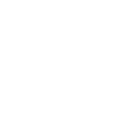 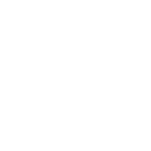 